Religia cz.2 kl. ZET C 01-05.06.2020

Dziękujemy Panu Jezusowi za Jego miłośćSerce, które widzicie przypomina nam o miłości, jest znakiem miłości. Pan Jezus, Syn Boży, przyszedł na świat, umarł na krzyżu i zmartwychwstał z miłości do ludzi, bo nas kocha. 
Człowieka o dobrym sercu poznajemy po tym, co mówi, czy jego słowa są serdeczne i pełne dobroci. 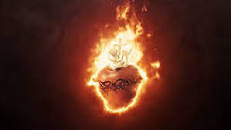 – Ponad 300 lat temu, we Francji żyła dziewczynka o imieniu Małgorzata. Z całego serca kochała Pana Jezusa jako czteroletnia dziecko potrafiła trwać długo na modlitwie przed Najświętszym Sakramentem, w którym jest obecny Pan Jezus. – Gdy dorosła i miała 24 lata została siostrą zakonną. Przychodził do niej sam Pan Jezus 
i rozmawiał z nią. Chrystus uczył jej wielkiej miłości do ludzi.  – Małgorzata widziała serce Jezusa – takie jak tutaj na zmieszczonym na wizerunku Jezusa 
z Otwartym Sercem. 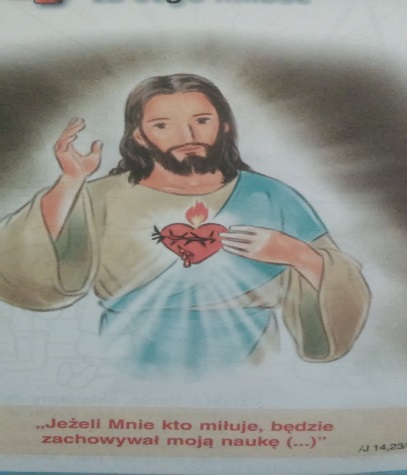 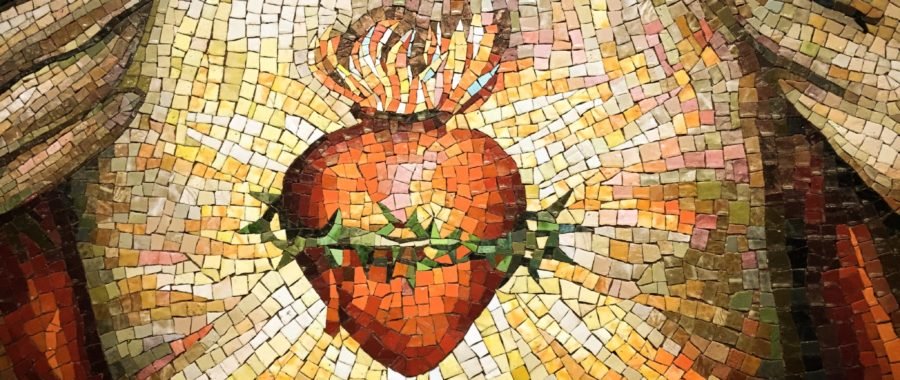 Małgorzata Maria Alacoque zobaczyła, że to płonące miłością Najświętsze Serce otoczone było cierniami, które raniły Je ze wszystkich stron. Ciernie oznaczały grzech i niewdzięczność ludzi. Promienie oznaczały, że Jezus daje nam swoją miłość, pomoc, świętość.


Zadanie 1  Taki obraz mamy też w naszym kościele parafialnym pw. Michała               
                Archanioła w bocznym ołtarzu z tyłu kościoła. Jak będziesz w kościele to poszukaj 
i poznaj to miejsce.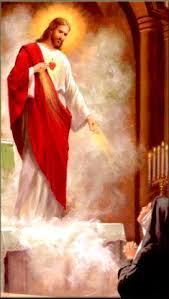 Chrystusowi było przykro, ponieważ ludzie nie pamiętali o Jego miłości, o cierpieniu, które przeszedł dla naszego zbawienia. Ludzi byli obojętni, nie obchodziło ich Jego cierpienie. Mało osób okazywało Jezusowi miłość w NAJŚWIĘTSZYM SAKRAMENCIE. 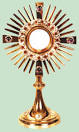 Pan Jezus pragnął, by obchodzono święto ku czci Jego Serca, w piątek, w następnym tygodniu po uroczystości Bożego Ciała. Jest to uroczystość Najświętszego Serca Pana Jezusa. Pan Jezus polecił, aby w tym dniu przystępowano do Komunii św. wynagradzając za grzechy swoje i innych ludzi. 
W tym roku Uroczystość Najświętszego Serca Pana Jezusa będzie 19 czerwca.Pan Jezus polecił także, aby przyjmować Jego Ciało i Krew w Komunii św. przez dziewięć pierwszych piątków miesiąca, bez przerwy, z dobrym postanowieniem, z czystym sercem, 
a wtedy ludzie sprawią Mu wielką radość. Pan Jezus obiecał za to, że będzie blisko takiego człowieka i obdarzy go wiecznym szczęściem.Zadanie 2Tak jak w maju modliliśmy się do Matki Bożej różnymi wezwaniami tak przez cały czerwiec odmawiamy Litanię do Serca Pana Jezusa. 
Są różne wykonania tej litanii, ta jest najbardziej popularna i tą wersją modlimy się 
w kościele. Pomódl się tą litanią w intencji swojej rodziny.
https://www.youtube.com/watch?v=hqJIa60KK4wZadanie 3
Pokoloruj rysunki z dobrymi zachowaniami, którymi sprawimy radość Jezusowi. A jeśli tego nie drukujesz to samodzielnie narysuj tylko dobre zachowania, a te rysunki niech będą podpowiedzią. 
Skreśl rysunek przedstawiający złe zachowanie.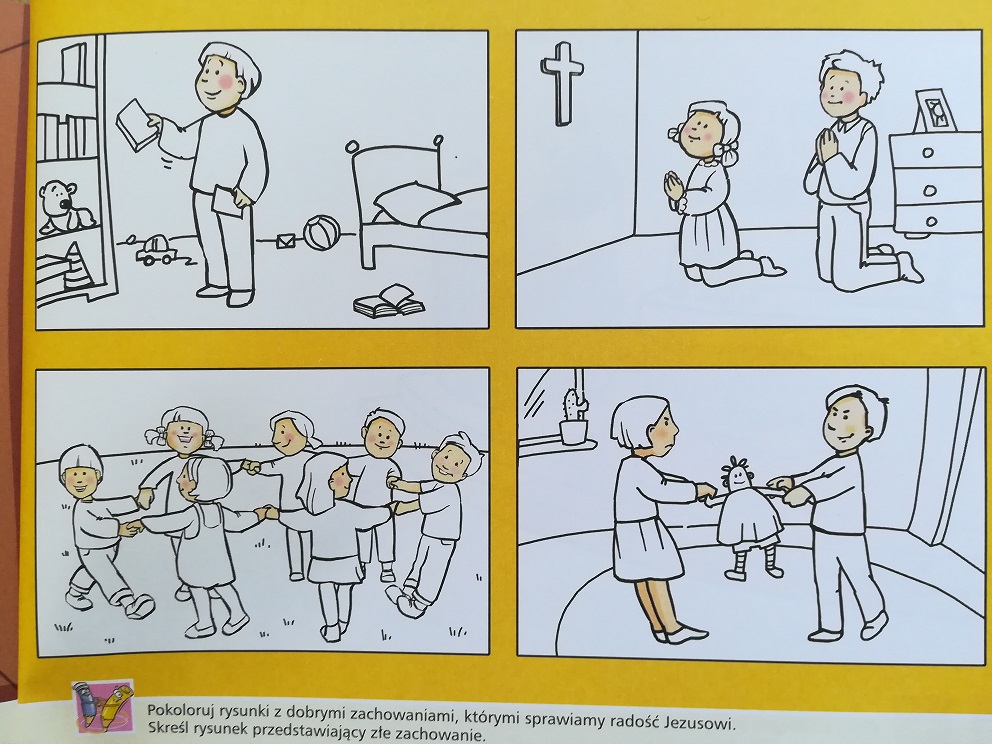 Zadanie 4Pokoloruj obrazek, a potem ozdób go serduszkami, szczególnie wtedy, gdy pomodlisz się za swoją rodzinę o to, by zawsze mieli czyste serca z miłości do Pana Jezusa.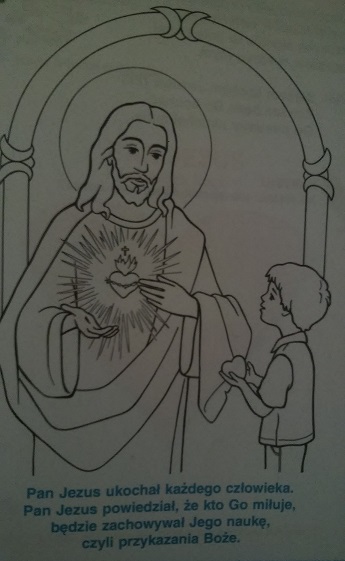 